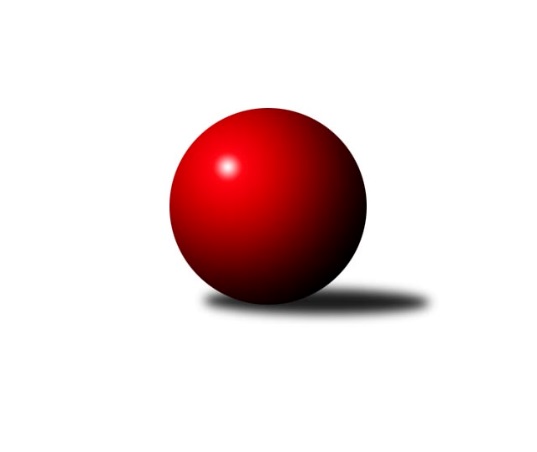 Č.17Ročník 2012/2013	24.5.2024 1. KLM 2012/2013Statistika 17. kolaTabulka družstev:		družstvo	záp	výh	rem	proh	skore	sety	průměr	body	plné	dorážka	chyby	1.	SKK  Náchod	17	13	3	1	96.5 : 39.5 	(249.0 : 159.0)	3482	29	2244	1237	7.8	2.	TJ Třebíč	17	10	0	7	70.5 : 65.5 	(201.5 : 206.5)	3342	20	2205	1137	15.1	3.	KK Slavoj Praha	17	9	1	7	75.5 : 60.5 	(204.5 : 203.5)	3400	19	2232	1168	13.1	4.	TJ Jiskra Kovářská	17	9	1	7	67.0 : 69.0 	(202.5 : 205.5)	3329	19	2189	1140	18.5	5.	TJ Spartak Přerov˝A˝	17	7	4	6	68.0 : 68.0 	(205.5 : 202.5)	3370	18	2230	1139	16.6	6.	TJ Sokol KARE Luhačovice˝A˝	17	7	3	7	68.0 : 68.0 	(214.5 : 193.5)	3334	17	2204	1130	19	7.	TJ Sokol Husovice	17	8	1	8	67.5 : 68.5 	(207.5 : 200.5)	3412	17	2218	1194	11.3	8.	TJ Centropen Dačice	17	7	1	9	61.0 : 75.0 	(198.5 : 209.5)	3343	15	2198	1145	14.2	9.	TJ Sokol Kolín	17	7	0	10	63.0 : 73.0 	(202.5 : 205.5)	3339	14	2189	1149	14.1	10.	KK PSJ Jihlava	17	7	0	10	62.5 : 73.5 	(182.5 : 225.5)	3251	14	2155	1096	17.4	11.	SKK Svijany  Vrchlabí	17	5	1	11	60.5 : 75.5 	(187.5 : 220.5)	3345	11	2225	1120	12.9	12.	TJ Valašské Meziříčí	17	5	1	11	56.0 : 80.0 	(192.0 : 216.0)	3375	11	2217	1158	13.5Tabulka doma:		družstvo	záp	výh	rem	proh	skore	sety	průměr	body	maximum	minimum	1.	SKK  Náchod	9	7	2	0	54.5 : 17.5 	(136.0 : 80.0)	3521	16	3623	3441	2.	TJ Sokol Kolín	8	7	0	1	44.0 : 20.0 	(102.0 : 90.0)	3361	14	3412	3291	3.	TJ Jiskra Kovářská	8	7	0	1	39.5 : 24.5 	(106.5 : 85.5)	3322	14	3351	3286	4.	KK PSJ Jihlava	9	7	0	2	45.5 : 26.5 	(111.5 : 104.5)	3438	14	3519	3368	5.	TJ Třebíč	9	7	0	2	43.5 : 28.5 	(114.0 : 102.0)	3415	14	3529	3290	6.	TJ Centropen Dačice	8	6	1	1	40.0 : 24.0 	(108.0 : 84.0)	3340	13	3432	3290	7.	TJ Sokol KARE Luhačovice˝A˝	9	6	1	2	44.0 : 28.0 	(123.0 : 93.0)	3484	13	3589	3337	8.	KK Slavoj Praha	9	6	1	2	43.0 : 29.0 	(108.5 : 107.5)	3339	13	3405	3232	9.	TJ Sokol Husovice	8	6	0	2	39.5 : 24.5 	(105.5 : 86.5)	3399	12	3503	3313	10.	TJ Spartak Přerov˝A˝	8	4	3	1	37.0 : 27.0 	(103.0 : 89.0)	3427	11	3498	3366	11.	SKK Svijany  Vrchlabí	9	5	0	4	42.0 : 30.0 	(112.0 : 104.0)	3427	10	3476	3360	12.	TJ Valašské Meziříčí	8	4	0	4	32.0 : 32.0 	(97.0 : 95.0)	3439	8	3594	3310Tabulka venku:		družstvo	záp	výh	rem	proh	skore	sety	průměr	body	maximum	minimum	1.	SKK  Náchod	8	6	1	1	42.0 : 22.0 	(113.0 : 79.0)	3477	13	3610	3362	2.	TJ Spartak Přerov˝A˝	9	3	1	5	31.0 : 41.0 	(102.5 : 113.5)	3363	7	3543	3229	3.	KK Slavoj Praha	8	3	0	5	32.5 : 31.5 	(96.0 : 96.0)	3408	6	3480	3260	4.	TJ Třebíč	8	3	0	5	27.0 : 37.0 	(87.5 : 104.5)	3333	6	3478	3169	5.	TJ Sokol Husovice	9	2	1	6	28.0 : 44.0 	(102.0 : 114.0)	3414	5	3518	3321	6.	TJ Jiskra Kovářská	9	2	1	6	27.5 : 44.5 	(96.0 : 120.0)	3330	5	3442	3231	7.	TJ Sokol KARE Luhačovice˝A˝	8	1	2	5	24.0 : 40.0 	(91.5 : 100.5)	3315	4	3505	3173	8.	TJ Valašské Meziříčí	9	1	1	7	24.0 : 48.0 	(95.0 : 121.0)	3368	3	3543	3216	9.	TJ Centropen Dačice	9	1	0	8	21.0 : 51.0 	(90.5 : 125.5)	3343	2	3419	3286	10.	SKK Svijany  Vrchlabí	8	0	1	7	18.5 : 45.5 	(75.5 : 116.5)	3335	1	3426	3234	11.	KK PSJ Jihlava	8	0	0	8	17.0 : 47.0 	(71.0 : 121.0)	3227	0	3372	2726	12.	TJ Sokol Kolín	9	0	0	9	19.0 : 53.0 	(100.5 : 115.5)	3336	0	3438	3253Tabulka podzimní části:		družstvo	záp	výh	rem	proh	skore	sety	průměr	body	doma	venku	1.	SKK  Náchod	11	9	1	1	64.0 : 24.0 	(167.5 : 96.5)	3477	19 	4 	1 	0 	5 	0 	1	2.	TJ Spartak Přerov˝A˝	11	6	3	2	49.0 : 39.0 	(144.0 : 120.0)	3420	15 	3 	2 	1 	3 	1 	1	3.	KK Slavoj Praha	11	7	0	4	51.0 : 37.0 	(135.0 : 129.0)	3369	14 	5 	0 	1 	2 	0 	3	4.	TJ Jiskra Kovářská	11	6	1	4	43.5 : 44.5 	(126.0 : 138.0)	3322	13 	5 	0 	0 	1 	1 	4	5.	TJ Třebíč	11	6	0	5	40.0 : 48.0 	(122.5 : 141.5)	3365	12 	4 	0 	2 	2 	0 	3	6.	TJ Sokol Husovice	11	5	1	5	46.0 : 42.0 	(140.0 : 124.0)	3408	11 	3 	0 	2 	2 	1 	3	7.	TJ Centropen Dačice	11	5	1	5	40.0 : 48.0 	(124.5 : 139.5)	3348	11 	4 	1 	1 	1 	0 	4	8.	TJ Sokol Kolín	11	5	0	6	43.5 : 44.5 	(132.0 : 132.0)	3337	10 	5 	0 	1 	0 	0 	5	9.	TJ Sokol KARE Luhačovice˝A˝	11	4	1	6	41.0 : 47.0 	(133.0 : 131.0)	3324	9 	4 	0 	1 	0 	1 	5	10.	KK PSJ Jihlava	11	4	0	7	41.0 : 47.0 	(116.0 : 148.0)	3221	8 	4 	0 	2 	0 	0 	5	11.	TJ Valašské Meziříčí	11	3	0	8	33.0 : 55.0 	(120.5 : 143.5)	3353	6 	2 	0 	3 	1 	0 	5	12.	SKK Svijany  Vrchlabí	11	2	0	9	36.0 : 52.0 	(123.0 : 141.0)	3337	4 	2 	0 	3 	0 	0 	6Tabulka jarní části:		družstvo	záp	výh	rem	proh	skore	sety	průměr	body	doma	venku	1.	SKK  Náchod	6	4	2	0	32.5 : 15.5 	(81.5 : 62.5)	3502	10 	3 	1 	0 	1 	1 	0 	2.	TJ Třebíč	6	4	0	2	30.5 : 17.5 	(79.0 : 65.0)	3330	8 	3 	0 	0 	1 	0 	2 	3.	TJ Sokol KARE Luhačovice˝A˝	6	3	2	1	27.0 : 21.0 	(81.5 : 62.5)	3409	8 	2 	1 	1 	1 	1 	0 	4.	SKK Svijany  Vrchlabí	6	3	1	2	24.5 : 23.5 	(64.5 : 79.5)	3392	7 	3 	0 	1 	0 	1 	1 	5.	TJ Jiskra Kovářská	6	3	0	3	23.5 : 24.5 	(76.5 : 67.5)	3341	6 	2 	0 	1 	1 	0 	2 	6.	TJ Sokol Husovice	6	3	0	3	21.5 : 26.5 	(67.5 : 76.5)	3420	6 	3 	0 	0 	0 	0 	3 	7.	KK PSJ Jihlava	6	3	0	3	21.5 : 26.5 	(66.5 : 77.5)	3344	6 	3 	0 	0 	0 	0 	3 	8.	KK Slavoj Praha	6	2	1	3	24.5 : 23.5 	(69.5 : 74.5)	3424	5 	1 	1 	1 	1 	0 	2 	9.	TJ Valašské Meziříčí	6	2	1	3	23.0 : 25.0 	(71.5 : 72.5)	3433	5 	2 	0 	1 	0 	1 	2 	10.	TJ Centropen Dačice	6	2	0	4	21.0 : 27.0 	(74.0 : 70.0)	3337	4 	2 	0 	0 	0 	0 	4 	11.	TJ Sokol Kolín	6	2	0	4	19.5 : 28.5 	(70.5 : 73.5)	3351	4 	2 	0 	0 	0 	0 	4 	12.	TJ Spartak Přerov˝A˝	6	1	1	4	19.0 : 29.0 	(61.5 : 82.5)	3320	3 	1 	1 	0 	0 	0 	4 Zisk bodů pro družstvo:		jméno hráče	družstvo	body	zápasy	v %	dílčí body	sety	v %	1.	Zdeněk Vymazal 	TJ Sokol Husovice 	14	/	17	(82%)	44.5	/	68	(65%)	2.	Zdeněk Gartus 	KK Slavoj Praha 	13	/	17	(76%)	45.5	/	68	(67%)	3.	Martin Kovář 	SKK  Náchod 	12	/	16	(75%)	39	/	64	(61%)	4.	Martin Pejčoch 	TJ Jiskra Kovářská 	12	/	16	(75%)	35.5	/	64	(55%)	5.	Radim Metelka 	TJ Valašské Meziříčí 	12	/	17	(71%)	43.5	/	68	(64%)	6.	Kamil Nestrojil 	TJ Třebíč 	12	/	17	(71%)	41.5	/	68	(61%)	7.	Jiří Mrlík 	TJ Sokol KARE Luhačovice˝A˝ 	11	/	13	(85%)	34	/	52	(65%)	8.	Michal Markus 	TJ Sokol KARE Luhačovice˝A˝ 	11	/	16	(69%)	42.5	/	64	(66%)	9.	Milan Blecha 	TJ Centropen Dačice 	11	/	16	(69%)	38.5	/	64	(60%)	10.	Robert Pevný 	TJ Třebíč 	11	/	17	(65%)	42.5	/	68	(63%)	11.	Petr Dobeš ml.	TJ Třebíč 	11	/	17	(65%)	39	/	68	(57%)	12.	Kamil Fiebinger 	SKK Svijany  Vrchlabí 	11	/	17	(65%)	37.5	/	68	(55%)	13.	Anton Stašák 	KK Slavoj Praha 	10.5	/	17	(62%)	38.5	/	68	(57%)	14.	Vlastimil Zeman ml. ml.	TJ Jiskra Kovářská 	10	/	15	(67%)	35	/	60	(58%)	15.	Jiří Partl 	KK PSJ Jihlava 	10	/	15	(67%)	32.5	/	60	(54%)	16.	Václav Rychtařík ml.	KK PSJ Jihlava 	10	/	15	(67%)	30.5	/	60	(51%)	17.	Milan Kabelka 	TJ Centropen Dačice 	10	/	17	(59%)	40	/	68	(59%)	18.	Jiří Hetych ml.	SKK  Náchod 	9.5	/	13	(73%)	34	/	52	(65%)	19.	Dušan Ryba 	TJ Sokol Husovice 	9	/	13	(69%)	32	/	52	(62%)	20.	Petr Holý 	SKK  Náchod 	9	/	14	(64%)	36.5	/	56	(65%)	21.	Jaroslav Hažva 	SKK  Náchod 	9	/	15	(60%)	35.5	/	60	(59%)	22.	Vlado Žiško 	SKK Svijany  Vrchlabí 	9	/	15	(60%)	31.5	/	60	(53%)	23.	Roman Weiss 	TJ Sokol Kolín  	9	/	15	(60%)	31.5	/	60	(53%)	24.	Petr Pavlík 	KK Slavoj Praha 	9	/	15	(60%)	30.5	/	60	(51%)	25.	Vlastimil Bělíček 	TJ Spartak Přerov˝A˝ 	9	/	16	(56%)	38	/	64	(59%)	26.	Daniel Neumann 	SKK  Náchod 	9	/	16	(56%)	38	/	64	(59%)	27.	Martin Kozel st.	KK Slavoj Praha 	9	/	16	(56%)	33.5	/	64	(52%)	28.	Roman Goldemund 	TJ Spartak Přerov˝A˝ 	9	/	16	(56%)	32.5	/	64	(51%)	29.	Radek Polách 	TJ Sokol KARE Luhačovice˝A˝ 	9	/	16	(56%)	31	/	64	(48%)	30.	Jiří Staněk 	TJ Sokol KARE Luhačovice˝A˝ 	9	/	17	(53%)	34.5	/	68	(51%)	31.	Jiří Kudláček 	TJ Sokol KARE Luhačovice˝A˝ 	9	/	17	(53%)	32.5	/	68	(48%)	32.	Martin Švorba 	TJ Sokol Kolín  	8.5	/	16	(53%)	33.5	/	64	(52%)	33.	Jan Pelák 	TJ Sokol Kolín  	8.5	/	17	(50%)	36	/	68	(53%)	34.	Michal Rolf 	SKK Svijany  Vrchlabí 	8	/	10	(80%)	23	/	40	(58%)	35.	Ladislav Beránek 	SKK  Náchod 	8	/	11	(73%)	27.5	/	44	(63%)	36.	Václav Mazur 	TJ Spartak Přerov˝A˝ 	8	/	14	(57%)	30.5	/	56	(54%)	37.	Daniel Braun 	KK PSJ Jihlava 	8	/	15	(53%)	26.5	/	60	(44%)	38.	Stanislav Partl 	KK PSJ Jihlava 	8	/	16	(50%)	34.5	/	64	(54%)	39.	Jakub Pleban 	TJ Spartak Přerov˝A˝ 	8	/	16	(50%)	32.5	/	64	(51%)	40.	David Hobl 	SKK Svijany  Vrchlabí 	8	/	16	(50%)	31.5	/	64	(49%)	41.	Zdeněk Říha 	SKK Svijany  Vrchlabí 	8	/	17	(47%)	28	/	68	(41%)	42.	Jiří Kudela 	TJ Spartak Přerov˝A˝ 	7	/	11	(64%)	25	/	44	(57%)	43.	Filip Dejda 	TJ Sokol Kolín  	7	/	12	(58%)	28	/	48	(58%)	44.	Roman Straka 	SKK  Náchod 	7	/	13	(54%)	28.5	/	52	(55%)	45.	Tomáš Cabák 	TJ Valašské Meziříčí 	7	/	14	(50%)	28.5	/	56	(51%)	46.	Vladimír Výrek 	TJ Valašské Meziříčí 	7	/	14	(50%)	26	/	56	(46%)	47.	Karel Novák 	TJ Centropen Dačice 	7	/	15	(47%)	31	/	60	(52%)	48.	Jiří Němec 	TJ Sokol Kolín  	7	/	15	(47%)	29.5	/	60	(49%)	49.	David Junek 	TJ Jiskra Kovářská 	7	/	16	(44%)	30.5	/	64	(48%)	50.	Jiří Mikoláš 	TJ Třebíč 	7	/	16	(44%)	29.5	/	64	(46%)	51.	Jiří Radil 	TJ Sokol Husovice 	7	/	20	(35%)	30.5	/	80	(38%)	52.	Jiří Axman ml. ml.	TJ Sokol Husovice 	6	/	12	(50%)	27.5	/	48	(57%)	53.	Libor Škoula 	TJ Sokol Husovice 	6	/	15	(40%)	31.5	/	60	(53%)	54.	David Volek 	TJ Valašské Meziříčí 	6	/	16	(38%)	32	/	64	(50%)	55.	Jiří Malínek 	TJ Centropen Dačice 	6	/	17	(35%)	31	/	68	(46%)	56.	Petr Dvořák 	TJ Jiskra Kovářská 	5.5	/	11	(50%)	23	/	44	(52%)	57.	Vlastimil Zeman st. 	TJ Jiskra Kovářská 	5.5	/	14	(39%)	28.5	/	56	(51%)	58.	Václav Rypel 	TJ Třebíč 	5.5	/	15	(37%)	25	/	60	(42%)	59.	Pavel Vymazal 	TJ Sokol Husovice 	5	/	9	(56%)	16	/	36	(44%)	60.	Jaroslav Tejml 	TJ Jiskra Kovářská 	5	/	10	(50%)	24	/	40	(60%)	61.	Stanislav Březina 	KK Slavoj Praha 	5	/	11	(45%)	17	/	44	(39%)	62.	Václav Zajíc 	TJ Centropen Dačice 	5	/	16	(31%)	26.5	/	64	(41%)	63.	Stanislav Tichý 	KK Slavoj Praha 	4	/	7	(57%)	14	/	28	(50%)	64.	Jiří Hendrych 	TJ Spartak Přerov˝A˝ 	4	/	8	(50%)	17	/	32	(53%)	65.	Petr Benedikt 	KK PSJ Jihlava 	4	/	9	(44%)	16	/	36	(44%)	66.	Karel Uhlíř 	TJ Třebíč 	4	/	10	(40%)	17	/	40	(43%)	67.	Luboš Gassmann 	TJ Valašské Meziříčí 	4	/	11	(36%)	20.5	/	44	(47%)	68.	Jindřich Lauer 	TJ Sokol Kolín  	4	/	11	(36%)	20	/	44	(45%)	69.	Dalibor Tuček 	TJ Valašské Meziříčí 	4	/	11	(36%)	17.5	/	44	(40%)	70.	Tomáš Valík 	KK PSJ Jihlava 	4	/	12	(33%)	21	/	48	(44%)	71.	Pavel Kubálek 	TJ Sokol KARE Luhačovice˝A˝ 	4	/	14	(29%)	26	/	56	(46%)	72.	Petr Žahourek 	TJ Centropen Dačice 	4	/	15	(27%)	22	/	60	(37%)	73.	Jiří Vejvara 	SKK Svijany  Vrchlabí 	3.5	/	6	(58%)	10	/	24	(42%)	74.	Jakub Zdražil 	KK PSJ Jihlava 	3.5	/	10	(35%)	16.5	/	40	(41%)	75.	Milan Kanda 	TJ Spartak Přerov˝A˝ 	3	/	5	(60%)	9.5	/	20	(48%)	76.	Milan Hrouda 	TJ Jiskra Kovářská 	3	/	8	(38%)	9	/	32	(28%)	77.	Roman Pek 	SKK Svijany  Vrchlabí 	3	/	9	(33%)	9.5	/	36	(26%)	78.	Jan Machálek st.	TJ Sokol Husovice 	2	/	8	(25%)	12.5	/	32	(39%)	79.	Petr Pavelka ml 	TJ Spartak Přerov˝A˝ 	2	/	9	(22%)	13.5	/	36	(38%)	80.	Pavel Nežádal 	SKK Svijany  Vrchlabí 	2	/	11	(18%)	16	/	44	(36%)	81.	Jiří Bartoníček 	KK Slavoj Praha 	2	/	15	(13%)	22.5	/	60	(38%)	82.	Michal Šimek 	TJ Sokol Husovice 	1.5	/	2	(75%)	6	/	8	(75%)	83.	Jiří Kašpar 	KK Slavoj Praha 	1	/	1	(100%)	3	/	4	(75%)	84.	Dalibor Jandík 	TJ Valašské Meziříčí 	1	/	1	(100%)	3	/	4	(75%)	85.	Petr Vojtíšek 	TJ Centropen Dačice 	1	/	1	(100%)	2	/	4	(50%)	86.	Vlastimil Červenka 	TJ Sokol KARE Luhačovice˝A˝ 	1	/	2	(50%)	5	/	8	(63%)	87.	Tomáš Bártů 	TJ Centropen Dačice 	1	/	3	(33%)	6.5	/	12	(54%)	88.	Dalibor Matyáš 	TJ Spartak Přerov˝A˝ 	1	/	4	(25%)	8.5	/	16	(53%)	89.	Jaroslav Šatník 	TJ Sokol Kolín  	1	/	5	(20%)	5.5	/	20	(28%)	90.	Robert Petera 	TJ Sokol Kolín  	1	/	6	(17%)	9.5	/	24	(40%)	91.	František Caha 	TJ Třebíč 	0	/	1	(0%)	1	/	4	(25%)	92.	Vladimír Dvořák 	KK PSJ Jihlava 	0	/	1	(0%)	1	/	4	(25%)	93.	Lukáš Štibich 	TJ Centropen Dačice 	0	/	1	(0%)	1	/	4	(25%)	94.	Jiří Konečný 	TJ Sokol KARE Luhačovice˝A˝ 	0	/	1	(0%)	1	/	4	(25%)	95.	Vladimír Kantor 	TJ Třebíč 	0	/	1	(0%)	1	/	4	(25%)	96.	Aleš Zeman 	TJ Třebíč 	0	/	1	(0%)	0	/	4	(0%)	97.	Mojmír Holec 	TJ Centropen Dačice 	0	/	1	(0%)	0	/	4	(0%)	98.	Michal Juroška 	TJ Valašské Meziříčí 	0	/	1	(0%)	0	/	4	(0%)	99.	Petr Března 	TJ Třebíč 	0	/	2	(0%)	4	/	8	(50%)	100.	Petr Kudláček 	TJ Sokol KARE Luhačovice˝A˝ 	0	/	2	(0%)	3	/	8	(38%)	101.	Tomáš Stolařík 	TJ Sokol KARE Luhačovice˝A˝ 	0	/	2	(0%)	3	/	8	(38%)	102.	Vladimír Mánek 	TJ Spartak Přerov˝A˝ 	0	/	2	(0%)	1	/	8	(13%)	103.	Arnošt Werschall 	TJ Jiskra Kovářská 	0	/	2	(0%)	1	/	8	(13%)	104.	Jaroslav Krejčí 	TJ Spartak Přerov˝A˝ 	0	/	2	(0%)	1	/	8	(13%)	105.	Jan Ševela 	KK PSJ Jihlava 	0	/	2	(0%)	1	/	8	(13%)	106.	Jiří Divila ml. 	TJ Spartak Přerov˝A˝ 	0	/	3	(0%)	4	/	12	(33%)	107.	Ondřej Topič 	TJ Valašské Meziříčí 	0	/	7	(0%)	7.5	/	28	(27%)Průměry na kuželnách:		kuželna	průměr	plné	dorážka	chyby	výkon na hráče	1.	SKK Nachod, 1-4	3464	2247	1216	12.3	(577.4)	2.	TJ Sokol Luhačovice, 1-4	3445	2252	1193	16.1	(574.3)	3.	TJ Valašské Meziříčí, 1-4	3433	2250	1183	13.6	(572.3)	4.	KK PSJ Jihlava, 1-4	3427	2248	1179	17.3	(571.3)	5.	Vrchlabí, 1-4	3421	2242	1178	10.7	(570.2)	6.	TJ Spartak Přerov, 1-6	3404	2245	1159	15.8	(567.5)	7.	TJ Třebíč, 1-4	3389	2211	1178	13.1	(564.9)	8.	TJ Sokol Husovice, 1-4	3355	2204	1151	15.8	(559.2)	9.	TJ Sokol Kolín, 1-4	3332	2194	1138	13.3	(555.4)	10.	KK Slavia Praha, 1-4	3318	2188	1129	13.0	(553.0)	11.	TJ Centropen Dačice, 1-4	3309	2188	1120	14.8	(551.6)	12.	Kuželna Golf Club, 1-4	3267	2166	1101	18.3	(544.6)Nejlepší výkony na kuželnách:SKK Nachod, 1-4SKK  Náchod	3623	5. kolo	Zdeněk Gartus 	KK Slavoj Praha	635	12. koloSKK  Náchod	3591	11. kolo	Jaroslav Hažva 	SKK  Náchod	635	5. koloSKK  Náchod	3565	3. kolo	Petr Holý 	SKK  Náchod	633	3. koloSKK  Náchod	3563	7. kolo	Ladislav Beránek 	SKK  Náchod	632	11. koloSKK  Náchod	3510	13. kolo	Daniel Neumann 	SKK  Náchod	624	11. koloSKK  Náchod	3485	12. kolo	Daniel Neumann 	SKK  Náchod	623	9. koloTJ Spartak Přerov˝A˝	3464	9. kolo	David Junek 	TJ Jiskra Kovářská	622	5. koloKK Slavoj Praha	3460	12. kolo	Daniel Neumann 	SKK  Náchod	622	3. koloSKK  Náchod	3458	17. kolo	Roman Goldemund 	TJ Spartak Přerov˝A˝	618	9. koloSKK  Náchod	3451	9. kolo	Martin Kovář 	SKK  Náchod	614	11. koloTJ Sokol Luhačovice, 1-4SKK  Náchod	3595	14. kolo	Michal Markus 	TJ Sokol KARE Luhačovice˝A˝	650	15. koloTJ Sokol KARE Luhačovice˝A˝	3589	14. kolo	Petr Dobeš ml.	TJ Třebíč	645	12. koloTJ Sokol KARE Luhačovice˝A˝	3563	9. kolo	Pavel Kubálek 	TJ Sokol KARE Luhačovice˝A˝	642	15. koloTJ Valašské Meziříčí	3543	7. kolo	Luboš Gassmann 	TJ Valašské Meziříčí	638	7. koloTJ Sokol KARE Luhačovice˝A˝	3541	15. kolo	Radek Polách 	TJ Sokol KARE Luhačovice˝A˝	637	9. koloTJ Sokol KARE Luhačovice˝A˝	3505	7. kolo	Petr Holý 	SKK  Náchod	636	14. koloTJ Sokol KARE Luhačovice˝A˝	3490	11. kolo	Jiří Mrlík 	TJ Sokol KARE Luhačovice˝A˝	632	7. koloTJ Sokol KARE Luhačovice˝A˝	3468	2. kolo	Jiří Staněk 	TJ Sokol KARE Luhačovice˝A˝	620	14. koloTJ Sokol KARE Luhačovice˝A˝	3443	17. kolo	Michal Markus 	TJ Sokol KARE Luhačovice˝A˝	617	12. koloTJ Sokol Kolín 	3438	9. kolo	Jiří Staněk 	TJ Sokol KARE Luhačovice˝A˝	616	2. koloTJ Valašské Meziříčí, 1-4SKK  Náchod	3610	6. kolo	Tomáš Cabák 	TJ Valašské Meziříčí	635	6. koloTJ Valašské Meziříčí	3594	6. kolo	Tomáš Cabák 	TJ Valašské Meziříčí	627	8. koloTJ Valašské Meziříčí	3522	8. kolo	David Hobl 	SKK Svijany  Vrchlabí	625	8. koloTJ Valašské Meziříčí	3494	14. kolo	Jaroslav Hažva 	SKK  Náchod	622	6. koloKK Slavoj Praha	3473	16. kolo	Ladislav Beránek 	SKK  Náchod	619	6. koloTJ Valašské Meziříčí	3451	16. kolo	Radim Metelka 	TJ Valašské Meziříčí	613	8. koloTJ Valašské Meziříčí	3446	12. kolo	Vlastimil Bělíček 	TJ Valašské Meziříčí	609	16. koloTJ Spartak Přerov˝A˝	3445	2. kolo	Martin Kovář 	SKK  Náchod	605	6. koloTJ Třebíč	3429	4. kolo	David Volek 	TJ Valašské Meziříčí	602	8. koloSKK Svijany  Vrchlabí	3426	8. kolo	Jiří Hetych ml.	SKK  Náchod	601	6. koloKK PSJ Jihlava, 1-4SKK  Náchod	3546	10. kolo	Václav Rychtařík ml.	KK PSJ Jihlava	630	13. koloKK PSJ Jihlava	3519	13. kolo	Tomáš Valík 	KK PSJ Jihlava	624	1. koloTJ Sokol Husovice	3518	7. kolo	Stanislav Partl 	KK PSJ Jihlava	622	13. koloKK PSJ Jihlava	3484	5. kolo	Jaroslav Hažva 	SKK  Náchod	622	10. koloKK PSJ Jihlava	3468	3. kolo	Stanislav Partl 	KK PSJ Jihlava	622	15. koloKK PSJ Jihlava	3455	1. kolo	Zdeněk Vymazal 	TJ Sokol Husovice	621	7. koloKK PSJ Jihlava	3434	15. kolo	Vlastimil Zeman ml. ml.	TJ Jiskra Kovářská	617	13. koloTJ Sokol Kolín 	3428	5. kolo	Václav Rychtařík ml.	KK PSJ Jihlava	611	5. koloTJ Valašské Meziříčí	3427	3. kolo	Daniel Braun 	KK PSJ Jihlava	607	8. koloTJ Jiskra Kovářská	3426	13. kolo	Jiří Hetych ml.	SKK  Náchod	605	10. koloVrchlabí, 1-4TJ Sokol KARE Luhačovice˝A˝	3505	16. kolo	Zdeněk Gartus 	KK Slavoj Praha	635	14. koloKK Slavoj Praha	3478	14. kolo	David Hobl 	SKK Svijany  Vrchlabí	627	16. koloTJ Třebíč	3478	2. kolo	David Hobl 	SKK Svijany  Vrchlabí	622	2. koloSKK Svijany  Vrchlabí	3476	14. kolo	Pavel Kubálek 	TJ Sokol KARE Luhačovice˝A˝	620	16. koloSKK Svijany  Vrchlabí	3466	16. kolo	Michal Rolf 	SKK Svijany  Vrchlabí	614	17. koloSKK Svijany  Vrchlabí	3464	17. kolo	Jiří Malínek 	TJ Centropen Dačice	611	9. koloSKK Svijany  Vrchlabí	3455	2. kolo	Robert Pevný 	TJ Třebíč	610	2. koloTJ Sokol Husovice	3453	17. kolo	Michal Rolf 	SKK Svijany  Vrchlabí	608	4. koloSKK Svijany  Vrchlabí	3451	4. kolo	Vlado Žiško 	SKK Svijany  Vrchlabí	606	7. koloSKK  Náchod	3436	4. kolo	Kamil Fiebinger 	SKK Svijany  Vrchlabí	604	9. koloTJ Spartak Přerov, 1-6TJ Spartak Přerov˝A˝	3498	5. kolo	Vlastimil Bělíček 	TJ Spartak Přerov˝A˝	636	5. koloKK Slavoj Praha	3480	8. kolo	Radim Metelka 	TJ Valašské Meziříčí	626	13. koloTJ Spartak Přerov˝A˝	3476	15. kolo	Vlastimil Bělíček 	TJ Spartak Přerov˝A˝	619	1. koloTJ Sokol Husovice	3474	5. kolo	Jiří Radil 	TJ Sokol Husovice	613	5. koloTJ Spartak Přerov˝A˝	3455	3. kolo	Milan Blecha 	TJ Centropen Dačice	613	3. koloTJ Spartak Přerov˝A˝	3445	10. kolo	Václav Mazur 	TJ Spartak Přerov˝A˝	613	8. koloTJ Valašské Meziříčí	3420	13. kolo	Vlastimil Bělíček 	TJ Spartak Přerov˝A˝	609	3. koloTJ Spartak Přerov˝A˝	3420	1. kolo	Martin Kozel st.	KK Slavoj Praha	608	8. koloTJ Sokol KARE Luhačovice˝A˝	3402	10. kolo	Jiří Axman ml. ml.	TJ Sokol Husovice	607	5. koloTJ Spartak Přerov˝A˝	3382	8. kolo	Jakub Pleban 	TJ Spartak Přerov˝A˝	605	6. koloTJ Třebíč, 1-4TJ Spartak Přerov˝A˝	3543	7. kolo	Petr Dobeš ml.	TJ Třebíč	647	5. koloTJ Třebíč	3529	5. kolo	Dušan Ryba 	TJ Sokol Husovice	632	9. koloTJ Třebíč	3492	9. kolo	Roman Goldemund 	TJ Spartak Přerov˝A˝	629	7. koloKK Slavoj Praha	3469	10. kolo	Robert Pevný 	TJ Třebíč	622	13. koloTJ Třebíč	3462	13. kolo	Radim Metelka 	TJ Valašské Meziříčí	622	15. koloTJ Třebíč	3445	17. kolo	Václav Mazur 	TJ Spartak Přerov˝A˝	615	7. koloTJ Třebíč	3441	1. kolo	Robert Pevný 	TJ Třebíč	614	17. koloTJ Třebíč	3423	15. kolo	Kamil Nestrojil 	TJ Třebíč	612	17. koloTJ Sokol Husovice	3422	9. kolo	Václav Rypel 	TJ Třebíč	608	5. koloTJ Valašské Meziříčí	3405	15. kolo	Kamil Nestrojil 	TJ Třebíč	606	9. koloTJ Sokol Husovice, 1-4TJ Sokol Husovice	3503	16. kolo	Zdeněk Vymazal 	TJ Sokol Husovice	640	14. koloTJ Jiskra Kovářská	3442	8. kolo	Filip Dejda 	TJ Sokol Kolín 	634	14. koloTJ Sokol Husovice	3439	14. kolo	Zdeněk Vymazal 	TJ Sokol Husovice	632	16. koloTJ Sokol Husovice	3421	8. kolo	Zdeněk Vymazal 	TJ Sokol Husovice	619	8. koloTJ Sokol Husovice	3401	12. kolo	Libor Škoula 	TJ Sokol Husovice	615	12. koloTJ Sokol Husovice	3396	6. kolo	Dušan Ryba 	TJ Sokol Husovice	614	6. koloTJ Spartak Přerov˝A˝	3378	16. kolo	Zdeněk Vymazal 	TJ Sokol Husovice	609	12. koloTJ Sokol Husovice	3366	10. kolo	Vlastimil Zeman ml. ml.	TJ Jiskra Kovářská	602	8. koloSKK  Náchod	3362	2. kolo	David Junek 	TJ Jiskra Kovářská	601	8. koloTJ Sokol Kolín 	3359	14. kolo	Libor Škoula 	TJ Sokol Husovice	599	16. koloTJ Sokol Kolín, 1-4TJ Sokol Kolín 	3412	13. kolo	Martin Švorba 	TJ Sokol Kolín 	608	13. koloTJ Sokol Kolín 	3411	3. kolo	Jan Pelák 	TJ Sokol Kolín 	602	3. koloSKK  Náchod	3404	8. kolo	Jan Pelák 	TJ Sokol Kolín 	600	16. koloTJ Sokol Kolín 	3400	16. kolo	Martin Švorba 	TJ Sokol Kolín 	596	1. koloTJ Sokol Kolín 	3380	8. kolo	Filip Dejda 	TJ Sokol Kolín 	592	8. koloTJ Sokol Kolín 	3346	1. kolo	Filip Dejda 	TJ Sokol Kolín 	592	13. koloTJ Sokol Kolín 	3344	4. kolo	Jan Pelák 	TJ Sokol Kolín 	591	13. koloTJ Centropen Dačice	3328	13. kolo	Jiří Němec 	TJ Sokol Kolín 	590	8. koloTJ Sokol Husovice	3321	3. kolo	Filip Dejda 	TJ Sokol Kolín 	587	16. koloTJ Sokol Kolín 	3305	10. kolo	Daniel Braun 	KK PSJ Jihlava	586	16. koloKK Slavia Praha, 1-4SKK  Náchod	3425	1. kolo	Zdeněk Gartus 	KK Slavoj Praha	638	5. koloKK Slavoj Praha	3405	11. kolo	Anton Stašák 	KK Slavoj Praha	604	9. koloKK Slavoj Praha	3403	3. kolo	Anton Stašák 	KK Slavoj Praha	601	7. koloKK Slavoj Praha	3402	9. kolo	Pavel Vymazal 	TJ Sokol Husovice	600	11. koloKK Slavoj Praha	3371	17. kolo	Jaroslav Hažva 	SKK  Náchod	599	1. koloKK Slavoj Praha	3363	5. kolo	Zdeněk Gartus 	KK Slavoj Praha	598	3. koloTJ Sokol Husovice	3362	11. kolo	Martin Kozel st.	KK Slavoj Praha	598	9. koloSKK Svijany  Vrchlabí	3362	3. kolo	Zdeněk Gartus 	KK Slavoj Praha	592	17. koloKK Slavoj Praha	3328	7. kolo	Zdeněk Gartus 	KK Slavoj Praha	592	9. koloTJ Valašské Meziříčí	3301	5. kolo	Anton Stašák 	KK Slavoj Praha	587	11. koloTJ Centropen Dačice, 1-4TJ Centropen Dačice	3432	6. kolo	Milan Kabelka 	TJ Centropen Dačice	620	6. koloTJ Centropen Dačice	3403	14. kolo	Milan Blecha 	TJ Centropen Dačice	617	14. koloTJ Sokol Husovice	3392	1. kolo	Milan Blecha 	TJ Centropen Dačice	613	6. koloTJ Centropen Dačice	3360	4. kolo	Jiří Kudláček 	TJ Sokol KARE Luhačovice˝A˝	589	8. koloTJ Centropen Dačice	3326	1. kolo	Milan Kabelka 	TJ Centropen Dačice	588	16. koloTJ Centropen Dačice	3311	8. kolo	Jiří Radil 	TJ Sokol Husovice	586	1. koloKK PSJ Jihlava	3307	4. kolo	Dušan Ryba 	TJ Sokol Husovice	584	1. koloTJ Centropen Dačice	3302	2. kolo	Karel Novák 	TJ Centropen Dačice	583	1. koloTJ Sokol KARE Luhačovice˝A˝	3298	8. kolo	Karel Novák 	TJ Centropen Dačice	583	2. koloTJ Spartak Přerov˝A˝	3295	14. kolo	Václav Mazur 	TJ Spartak Přerov˝A˝	581	14. koloKuželna Golf Club, 1-4SKK  Náchod	3437	16. kolo	Jaroslav Tejml 	TJ Jiskra Kovářská	629	9. koloTJ Jiskra Kovářská	3351	4. kolo	Jaroslav Hažva 	SKK  Náchod	615	16. koloTJ Jiskra Kovářská	3347	14. kolo	Martin Pejčoch 	TJ Jiskra Kovářská	601	14. koloTJ Jiskra Kovářská	3345	12. kolo	Petr Dobeš ml.	TJ Třebíč	600	14. koloTJ Jiskra Kovářská	3339	2. kolo	Martin Pejčoch 	TJ Jiskra Kovářská	593	4. koloTJ Jiskra Kovářská	3312	6. kolo	Martin Pejčoch 	TJ Jiskra Kovářská	591	12. koloTJ Jiskra Kovářská	3303	9. kolo	Jiří Kudláček 	TJ Sokol KARE Luhačovice˝A˝	587	6. koloKK Slavoj Praha	3292	4. kolo	Jakub Pleban 	TJ Spartak Přerov˝A˝	586	12. koloTJ Jiskra Kovářská	3289	16. kolo	Jaroslav Tejml 	TJ Jiskra Kovářská	586	11. koloTJ Jiskra Kovářská	3286	11. kolo	Martin Švorba 	TJ Sokol Kolín 	583	11. koloČetnost výsledků:	8.0 : 0.0	3x	7.5 : 0.5	1x	7.0 : 1.0	14x	6.0 : 2.0	28x	5.5 : 2.5	2x	5.0 : 3.0	22x	4.5 : 3.5	2x	4.0 : 4.0	8x	3.0 : 5.0	7x	2.0 : 6.0	10x	1.0 : 7.0	4x	0.0 : 8.0	1x